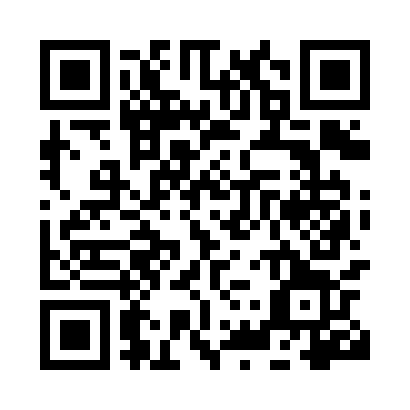 Prayer times for Zoutenaaie, BelgiumMon 1 Jul 2024 - Wed 31 Jul 2024High Latitude Method: Angle Based RulePrayer Calculation Method: Muslim World LeagueAsar Calculation Method: ShafiPrayer times provided by https://www.salahtimes.comDateDayFajrSunriseDhuhrAsrMaghribIsha1Mon3:235:391:536:1410:0712:152Tue3:245:401:536:1410:0612:153Wed3:245:401:536:1410:0612:154Thu3:245:411:546:1410:0612:155Fri3:255:421:546:1410:0512:156Sat3:255:431:546:1410:0412:147Sun3:265:441:546:1410:0412:148Mon3:265:451:546:1410:0312:149Tue3:275:461:546:1410:0312:1410Wed3:275:471:546:1310:0212:1311Thu3:285:481:556:1310:0112:1312Fri3:285:491:556:1310:0012:1313Sat3:295:501:556:139:5912:1314Sun3:295:511:556:139:5812:1215Mon3:305:521:556:129:5712:1216Tue3:305:531:556:129:5612:1117Wed3:315:551:556:129:5512:1118Thu3:315:561:556:119:5412:1119Fri3:325:571:556:119:5312:1020Sat3:325:581:556:119:5212:1021Sun3:336:001:556:109:5112:0922Mon3:346:011:556:109:4912:0923Tue3:346:021:566:099:4812:0824Wed3:356:041:566:099:4712:0725Thu3:356:051:566:089:4512:0726Fri3:366:071:566:089:4412:0627Sat3:366:081:566:079:4212:0628Sun3:376:091:566:079:4112:0529Mon3:376:111:556:069:3912:0430Tue3:386:121:556:059:3812:0431Wed3:386:141:556:059:3612:03